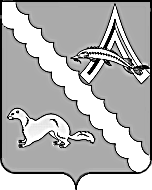 АДМИНИСТРАЦИЯ АЛЕКСАНДРОВСКОГО РАЙОНАТОМСКОЙ ОБЛАСТИПОСТАНОВЛЕНИЕВ целях реализации  статьи 15 Федерального закона от 24.11.1995 №181-ФЗ «О социальной защите инвалидов в Российской Федерации» и обеспечения на территории муниципального образования «Александровский район» условий доступности инвалидам и другим маломобильным группам населения объектов социальной, инженерной и транспортной инфраструктур (жилым, общественным и производственным зданиям, строениям и сооружениям, включая те, в которых расположены физкультурно-спортивные организации, организации культуры и другие организации,  местам отдыха) и к предоставляемым в них услугам,ПОСТАНОВЛЯЮ:1. Создать комиссию   по обеспечению беспрепятственного доступа  инвалидов к объектам и услугам на территории муниципального образования «Александровский район» (далее - Комиссия). 2. Утвердить Положение о Комиссии  согласно приложению 1.3.  Утвердить  состав     Комиссии согласно приложению 2. 4. Утвердить форму акта осмотра объектов и предоставляемых в них услуг по определению  их доступности для инвалидов  согласно приложению 3. 5. Постановление опубликовать в районной газете «Северянка» и разместить на официальном сайте Администрации Александровского района в информационно-телекоммуникационной сети «Интернет».6. Контроль за выполнением постановления возложить на заместителя Главы района Каримовы О.В.И.о. Главы Александровского района                                                               В.П. МумберЛутфулина Е.Л.2-48-86Приложение 1 к постановлению Администрации Александровского районаот 13.04.2016  № 376Положениео комиссии по  обеспечению беспрепятственного доступа  инвалидам к объектам и услугамОбщие положения1.1. Комиссия по обеспечению  беспрепятственного доступа  инвалидам к объектам и услугам (далее - Комиссия) образована в целях обеспечения исполнения законодательства о создании условий для беспрепятственного доступа инвалидам и другим  маломобильным группам населения к объектам и предоставляемым в них услугам на территории муниципального образования «Александровский район».1.2. В своей деятельности Комиссия руководствуется действующим  законодательством в сфере социальной защиты инвалидов: нормативными правовыми актами Российской Федерации, Томской области, муниципальными правовыми актами. 1.3. Комиссия осуществляет свои функции по решению установленных настоящим Положением задач во взаимодействии в установленном порядке с федеральными органами исполнительной власти, исполнительными органами государственной власти Томской области, органами местного самоуправления муниципального образования «Александровский район», организациями независимо от их организационно-правовой формы и формы собственности, общественными организациями инвалидов.1.4. Комиссия является постоянно действующим коллегиальным совещательным органом. 1.5.Состав Комиссии, а также положение о Комиссии утверждается постановлением Администрации Александровского района.1.6. В состав комиссии входят представители органов образования, здравоохранения, социальной защиты, культуры, физкультуры  и спорта, архитектуры, жилищно-коммунального хозяйства, потребительского рынка, дорожной деятельности, транспорта, связи и информации, медицинских учреждений, общественных организаций, в том числе инвалидов.1.7. Участие членов комиссии в её заседаниях является обязательным. 1.8. Комиссия, при необходимости, создает рабочие группы, утверждает их состав и регламент деятельности.2. Задачи КомиссииОсновными задачами комиссии является:2.1. Организация работы по реализации законодательства Российской Федерации  по  обеспечению условий доступности инвалидам и маломобильным группам населения объектов и услуг в разных сферах жизнедеятельности на территории муниципального образования;2.2. Определение приоритетов и координация деятельности на территории муниципального образования «Александровский район» в сфере формирования доступной среды жизнедеятельности для инвалидов и других маломобильных групп населения;2.3. Подготовка рекомендаций по вопросам обеспечения доступности объектов и услуг для инвалидов и других маломобильных групп населения структурным подразделениям Администрации Александровского района, другим организациям;2.4. Рассмотрение сложных и спорных вопросов по адаптации объектов социальной инфраструктуры, расположенных на подведомственной территории с целью принятия согласованных (межведомственных) решений;2.5. Участие в рассмотрении проектов управленческих решений по обеспечению доступности инвалидам объектов и услуг, программ и планов в сфере формирования доступной среды жизнедеятельности для инвалидов и маломобильных групп населения с целью их корректировки и согласования, а также результатов исполнения этих решений, программ и планов.2.6. Осуществление контроля за соблюдением организациями, предприятиями, учреждениями независимо от организационно-правовых форм и индивидуальными предпринимателями, осуществляющими свою деятельность на территории муниципального образования «Александровский район», (далее - Организации)  законодательства по обеспечению доступности инвалидам объектов и оказываемых в них услуг;2.7. Инициирование принятия мер воздействия на нарушителей законодательства в части обеспечения доступности инвалидам   объектов и услуг.3.	Порядок работы комиссии3.1. Комиссия формируется в составе председателя комиссии, заместителя председателя комиссии, секретаря комиссии и членов комиссии.3.2. Руководство деятельностью Комиссии осуществляет председатель Комиссии. 3.3. Председатель Комиссии созывает и ведет заседания Комиссии, а также утверждает повестку заседаний Комиссии.3.4. Заместитель председателя Комиссии замещает председателя Комиссии по его поручению.3.5. Секретарь Комиссии обеспечивает:- ведение протокола заседания Комиссии, который подписывается председательствующим на заседании комиссии и  всеми членами комиссии, - мониторинг исполнения решений комиссии.3.6. Члены Комиссии, определенные председателем Комиссии, обеспечивают подготовку материалов на заседание комиссии в части рассматриваемых вопросов, готовят проект решения Комиссии.3.7. Заседания комиссии проводятся в соответствии с утвержденным планом не реже чем 1 раз в три месяца и считаются правомочными, если на них присутствуют не менее половины её членов. При необходимости, могут проводиться внеочередные заседания Комиссии.3.8. Решения комиссии принимаются открытым голосованием простым большинством голосов, участвующих в голосовании членов комиссии, и носят рекомендательный характер. 3.9. Решения комиссии доводятся до сведения заинтересованных Организаций  в виде выписок из протокола заседания Комиссии.4.  Функции комиссииОсновными функциями комиссии являются:4.1. Анализ,  обобщение предложений (жалоб) граждан и организаций по вопросам создания доступной среды жизнедеятельности для инвалидов;4.2. Составление и утверждение планов проверок Организаций по вопросу соблюдения ими законодательства в области обеспечения беспрепятственного доступа инвалидов к объектам и предоставляемым в них услугам;4.3.Проведение проверок организаций в соответствии с планом, оформление соответствующих актов проверок;4.5. Рассмотрение на своих заседаниях результатов проверок и предложений о передаче материалов проверок в органы, уполномоченные рассматривать дела об административных правонарушениях;4.6. Осуществление контроля за прохождением дел об административных правонарушениях, возбужденных на основании материалов проверок Комиссии.4.7. Участие в разработке программ и планов по обеспечению доступности инвалидам и маломобильным группам населения к зданиям, сооружениям и оказываемым в них услугам; 4.8. Подготовка предложений  Организациям по переоборудованию и оснащению действующих объектов техническими  и другими средствами, обеспечивающими доступность инвалидам и другим маломобильным группам населения в соответствии с действующим законодательством объектов и предоставляемым в них услуг;4.9. Подготовка и представление Главе Александровского района информации о состоянии доступности объектов и оказываемых в них услуг;4.10. Подготовка и представление Главе Александровского района предложений о мероприятиях по переустройству (переоборудованию) и оснащению действующих объектов техническими  и другими средствами, обеспечивающими доступность инвалидам и другим маломобильным группам населения в соответствии с действующим законодательством объектов и предоставляемых в них услуг,  в том числе о включении их в целевые программы;4.11. Подготовка предложений и представление Главе Александровского района о совершенствовании муниципальных правовых актов для обеспечения  доступности  инвалидам объектов и  услуг.4.12. Координация деятельности органов местного самоуправления, организации независимо от организационно-правовой формы и общественных организаций инвалидов по вопросам  формирования доступной среды жизнедеятельности для инвалидов и других маломобильных групп населения.5. Полномочия КомиссииДля осуществления своих функций Комиссия вправе:5.1. Утверждать план-график обследования объектов социальной инфраструктуры на предмет исполнения нормативных требований обеспечения доступа инвалидов и других маломобильных групп населения к объектам социальной инфраструктуры.5.2. Создавать рабочие группы для непосредственного обследования  объектов, формирования реестра состояния доступности  для инвалидов и других маломобильных групп населения объектов и оказываемых в них услуг на территории населенных пунктов.5.3. Организовывать работу по обследованию (учету и мониторингу состояния доступности) объектов и услуг на подведомственной территории, а также по представлению информации Главе Александровского района. 5.4.  По результатам обследования составлять акт осмотра (обследования) объектов социальной инфраструктуры по установленной форме;5.5. Направлять своих представителей для участия в совещаниях, семинарах, конференциях, выставках и иных форумах, относящихся к компетенции Комиссии.5.6. Приглашать и заслушивать руководителей организаций независимо от их форм собственности и организационно-правовой формы (далее  - Организации) в связи с их уклонением от исполнения требований доступности для инвалидов объектов социальной инфраструктуры.5.7. Передавать материалы проверок в органы, уполномоченные рассматривать дела об административных правонарушениях.5.8. Приглашать в качестве экспертов специалистов для проверок Организаций по вопросу соблюдения ими нормативных требований в части обеспечения беспрепятственного доступа инвалидов к объектам и оказываемым услугам.5.9. Запрашивать в Организациях информацию по вопросам, отнесенным к компетенции Комиссии.5.10. Рассматривать проекты программ и планов в части вопросов, относящихся к компетенции Комиссии, и представлять их на утверждение в установленном порядке.Приложение 2 к постановлениюАдминистрации муниципального образования от  13.04.2016   № 376Состав Комиссии по обеспечению  беспрепятственного доступа  инвалидов к объектам и услугам на территории муниципального образования «Александровский район»Приложение 3 к постановлениюАдминистрации Александровского района от  13.04.2016  № 376Акт № ___осмотра  объекта по определению его доступности и оказываемых в нём услуг для инвалидов и других маломобильных групп населения_______________________________________________________наименование населенного пункта (города, района, области)«____»________________Комиссия в составе:________________________________________________________________________________________________________________________________________________________________________________________________________________________________С участием собственника, пользователя осматриваемого объекта или их представителя в лице _________________________________________________________________________________________________________________________________  Название объекта  (далее - объект)______________________________________________________________________________________________________________________(указывается  наименование объекта, его принадлежность)Тип объекта _______________________________________________________________(указывается тип объекта: продовольственный магазин, аптека, кафе,  кинотеатр и др.)Адрес объекта _____________________________________________________________Основания пользования объектом ________________________________________________________________________________________________________________________Общая площадь объекта ____________________________________________________(указывается общая площадь в кв. м)Этаж/этажи расположения объекта ____________________________________________(указываются этажи, на которых расположен  объект, например: 1, 2 этажи; 3, 4, 5 этажи)Результаты осмотра изложены в приложении к акту.Выводы комиссии об определении степени доступности  объекта для инвалидов и других маломобильных групп:Предложения комиссии  для создания условий по обеспечению доступности объекта для инвалидов и других маломобильных групп:Подписи членов комиссии___________________________________________________			___________________________________________________			___________________________________________________			___________________________________________________Представитель осматриваемого объекта_______________________________________Приложение к Акту осмотра объекта по определению его доступности и оказываемых в нём услуг для инвалидов и других маломобильных групп населенияот _______ № ________Результаты осмотра  _______________________                                (наименование объекта)по определению его доступностии оказываемых в нём услуг для инвалидови других маломобильных групп населения13.04.2016№ 376№ 376с. Александровскоес. Александровскоес. АлександровскоеО создании комиссии по обеспечению беспрепятственного доступа инвалидов к объектам и услугам на территории муниципального  образования «Александровский район»О создании комиссии по обеспечению беспрепятственного доступа инвалидов к объектам и услугам на территории муниципального  образования «Александровский район»Каримова О.В.заместитель Главы Александровского района, председатель Комиссии;Новосельцева Н.А.руководитель ОГКУ «Центр социальной поддержки населения» Александровского района (по согласованию), заместитель председателя Комиссии;Лутфулина Е.Л.начальник отдела экономики Администрации Александровского района, секретарь Комиссии;Матвеева А.Ф.начальник Отдела образования Администрации Александровского района;Матвеева А.А.начальник Отдела культуры, спорта и молодежной политики Администрации Александровского района;Жукова Л.П.директор МУП «Аптека № 29»;Гордецкая Е.Л.Главный врач ОГАУЗ «Александровская районная больница» (по согласованию);Кащенко Н.Ю.главный специалист по контролю за строительством и ремонтом объектов Александровского района;Марченко В.В.директор МУП «Жилкомсервис» Администрации Александровского сельского поселения (по согласованию);Волкова И.П.директор ОГКУ «Социально-реабилитационный центр для несовершеннолетних Александровского района» (по согласованию);Грошева Н.В.юрисконсульт ОГКУ «Центр социальной поддержки населения» Александровского района (по согласованию);Крауляйдис И.В.заместитель руководителя Стрежевского почтамта - ОСП УФПС Томской области (по согласованию); Симон Д.В.начальник ОП №12 (по обслуживанию Александровского района) МО МВД России «Стрежевской» УМВД России по Томской области, член комиссии (по согласованию);Крамер А.А.председатель Александровской районной организации Томского регионального объединения общественной организации "Всероссийское общество инвалидов" (по согласованию);Сафонова К.С. председатель Александровской районной общественной организации ветеранов (пенсионеров) войны, труда, вооруженных сил и правоохранительных органов (по согласованию).№ п/пНаименование функционально-планировочного элементаНаличие элемента(Есть/нет) № фотоВыявленные несоблюдения установленных норм, замечанияВыявленные несоблюдения установленных норм, замечанияРаботы по адаптации объектаРаботы по адаптации объектасодержанияЗначимо для инвалидасодержаниеВиды работ